AZ EFOP-1.6.2-16-2017-00003 Telep program folytatása Nyírmihálydiban  A projekt a Széchenyi 2020 program keretében valósul meg, 200 millió forint európai uniós támogatás segítségével. A projekt Nyírmihálydi településén élő roma nemzetiségi lakosság szegregált élethelyzetének felszámolását célozza meg komplex programokkal. A település összlakosságszáma 2265 fő, melyből a KSH által megküldött statisztikai adatok alapján 1343 fő lakik szegregátum területén. A településen 2 szegregátum található, ahol a 16-54 éves korosztály száma: 679 fő. A két szegregátum közül az 1. szegregátumaz ahol nagyobb a mélyszegénységben élők aránya. A jelen program keretében az 1 szegregátumban élők életkörülményein kívánunk javítani.  Az 1. szegregárumban 610 fő él, melyből a 16-54 éves korosztály száma: 308 - fő, így 123 főt kell a programba bevonni, akik közül 93 fő OKJ-s képzésben részesítünk. Mivel korábban a Rákóczi út páratlan oldalán lakók életkörülményeinek javítására irányult csak a pályázat, külön jó hír, hogy jelen projektben lehetőségünk van az egész telepen élők számára segítséget nyújtani főként azoknak akik rászorulnak, akarnak, de segítség nélkül nincs rá lehetőségük. A program teljes költsége: 200 000 000.-FtA programot 36 hónapra tervezzük, amely projekt segítségével közvetlenül 123 lakos életkörülményei és kilátásai javulhatnak. Az érintett gyermekek esetében a tehetséggondozás és az iskolai felzárkóztatás, a játékos programok valamint a kirándulások, táborozások, a bevont aktív korúak esetében pedig a képzések, életviteli foglalkozások, egészségügyi és szociális programelemek járulnak hozzá a mélyszegénység felszámolásához.A program célja a szegregált lakókörnyezetben, mélyszegénységben élő hátrányos helyzetű emberek társadalmi felzárkózásának és integrációjának segítése oly módon, hogy megteremtődjenek a felzárkózás esélyei minden olyan személy számára, aki maga is motivált, vagy motiválható és részese kíván lenni a változásoknak.A beavatkozás első fázisa: A kiválasztott 1. számú szegregátum lakói egy része számára már ismert programról van szó, így a programban sikeresen részt vevőkkel, helyi szereplők bevonásával, valamint a folyamatos szociális munkás jelenlét biztosításával a kölcsönös bizalomépítés, kapcsolatteremtés zajlik. Ugyanezen időszakban kerülnek megerősítésre és kidolgozásra a kölcsönös támogató együttműködés részletei a települési intézményhálózattal, a településen működő gazdálkodó és civil szervezetekkel, egyházakkal, helyi/megyei/országos roma nemzetiségi önkormányzatokkal, háziorvossal, védőnőkkel és a településen bejegyzett egyesülettel a Fogd meg a kezem Roma egyesülettel.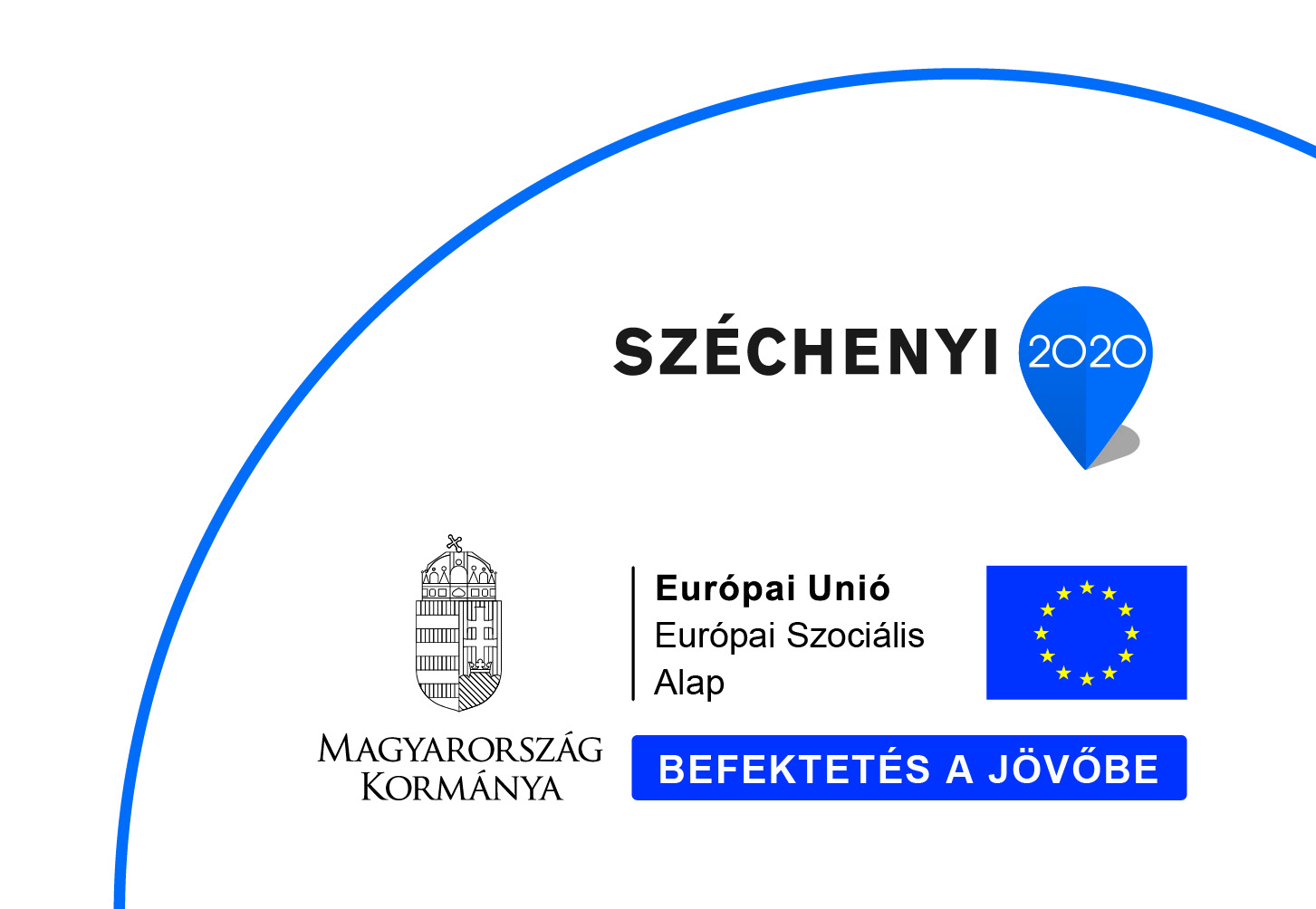 A célcsoporttagokkal együttműködési megállapodás kötése. A telepszerű lakókörnyezetben élők szociális, közösségi, oktatási, képzési, egészségügyi és munkaerőpiaci szolgáltatásokhoz való hozzáférésének javítása, a településen Csillagpontban, illetve a szegregátumok területén Csillagpontok kialakításával és szakszerű működtetésével, állandó, telepen jelen levő szociális munkával. A társadalmi felzárkóztatást növelő, különösen az oktatási-nevelési, képzési és foglalkoztatási programokba bekapcsolódó személyek számának növelése. A projektben résztvevők képzettségi szintjének, foglalkoztatásának, önfoglalkoztatásuk, önellátásuk növelése, háztartásuk gazdaságosabb vezetése. A munkaerő-piaci kompetenciák fejlesztése, munkagyakorlat szerzés támogatása. A  helyi humán szolgáltatások elérhetőségének fejlesztése, koordinációjuk javítása; Szociális, közösség-fejlesztési, oktatási, és egészségügyi szolgáltatások nyújtása , Szolgáltatásokhoz való hozzáférés biztosítása; A hátrányos megkülönböztetés csökkentésére érzékenyítő tevékenységek; ezekről a tevékenységekről a célcsoport részéről történő visszacsatolásA program keretében a szegregátumon kívüli lakhatással és lakásfenntartással kapcsolatban az érintett egyének, családok valamint az új lakókörnyezetben élők felkészülésének segítése. A telepszerű környezetben gyerekek foglalkoztatását, óvodai felkészítését célzó óvodai kiegészítő program megvalósítása, hagyományőrző, zenetanulási, kreatív tevékenységekkel kiegészítve.A projektben résztvevő általános iskolás korosztály iskolai előrehaladási esélyeinek növelése, tanulmányi eredményeik, továbbtanulási esélyeik és szabadidő eltöltési lehetőségeinek javítása tanórán kívüli felzárkóztató programmal.  Ifjúsági közösségfejlesztés a sport eszközeivel az egészséges nemzedék felnövekedéséért, valamint a zenei kompetenciák fejlesztése. Az ifjúság és a középkorúak egészség-, környezet- és természettudatos gondolkodásának elősegítése, azok iránti fogékonyság növelése, a szebb és tisztább településkép kialakítására és megőrzésére ösztönzés. A projektről bővebb információt a www.nyirmihalydi.hu oldalon olvashatnak.További információ kérhető:Nyírmihálydi község Önkormányzat4363. Nyírmihálydi, Postakör út 2.Tel: 42/287-500